KVALIFIKACIJŲ IR PROFESINIO MOKYMO PLĖTROS CENTRASBaleto artisto MODULINĖ PROFESINIO MOKYMO PROGRAMAProgramos valstybinis kodas: T53021501Suteikiama kvalifikacija: Baleto artistasEuropos mokymosi visą gyvenimą kvalifikacijų lygis: V lygisLietuvos kvalifikacijų lygis: V lygisProgramos trukmė: 1 metaiProgramos apimtis kreditais: 68Būtinas minimalus išsilavinimas: vidurinisReikalavimai asmens pasirengimui mokytis: baigta IV LTKS lygio baleto artisto profesinio mokymo programa arba ją atitinkanti programa užsienyje; meninio ugdymo (baleto) lygio patikrinimas; 3 metų trukmės profesinės veiklos patirtis.Meno sektorinio profesinio komiteto sprendimas: aprobuoti Baleto artisto modulinę profesinio mokymo programąSPK sprendimą įteisinančio elektroninio posėdžio, įvykusio 2017 m. gegužės 11 d., nutarimas Nr. ST2-4 TURINYS1. ĮVADAS1.1. Programos tikslas ir paskirtisProgramos tikslas - parengti profesionalų scenos atlikėją, gebantį kurti ir atlikti jam skirtą solinį vaidmenį ir vedančiąsias partijas, tinkamai kaupti ir organizuoti savo pasiekimų sąrašą, kurti ir įgyvendinti kūrybinius šokio projektus, vesti apšildomuosius šokio užsiėmimus, padėti jaunesniems artistams tobulėti, o taip pat ugdyti asmenybę, besidominčią jį supančiu pasauliu, meno sritimis, gebantį analizuoti ir diskutuoti.Programos paskirtis - sudaryti galimybes įgyti profesines kompetencijas atlikti solinius vaidmenis, vedančiąsias partijas ir pas de deux baleto spektakliuose, šokti skirtingų tautų sceninius liaudies šokius, kurti istorinius ir literatūrinius vaidmenis bei abstrakčius vaidmenis, paremtus muzika, mokyti jaunesnius atlikėjus, plėtoti kūrybinius ir asmeninius profesinius gebėjimus.Baigęs šią programą baleto artistas gebės metodiškai atlikti skirtingų šokio stilių technikas, profesionaliai, techniškai ir išraiškingai atlikti vedančiąsias spektaklių partijas (abstrakčias arba paremtas literatūriniais ir istoriniais personažais), vertinti jaunesnių atlikėjų kompetencijas, juos mokyti, kurti ir vykdyti kūrybinius projektus.1.2. Įgyjamos kompetencijosPrivalomosios:1.	Atlikti klasikinio šokio judesius, reikalaujančius virtuoziškos klasikinio šokio technikos.2.	Atlikti duetinio šokio etiudus ir klasikinio šokio pas de deux.3.	Šokti skirtingų tautų sceninius liaudies šokius.4.	Kurti ir atlikti solinius vaidmenis ir vedančiąsias partijas.5.	Plėtoti atlikėjo profesinius gebėjimus bei įgūdžius.6.	Vertinti jaunesniųjų atlikėjų kompetencijas ir juos mokyti.7.	Kurti vaidmenis remiantis istoriniu ir literatūriniu kontekstais.8. 	Kurti abstraktųjį vaidmenį, paremtą muzika.1.3. Ugdomos bendrosios kompetencijos- bendravimas gimtąja ir užsienio kalbomis;- skaitmeninis raštingumas;- mokymasis mokytis;- socialiniai ir pilietiniai gebėjimai;- iniciatyva ir verslumas;- kultūrinis sąmoningumas ir raiška.1.4. Kvalifikacijos vertinimo turinysAsmens įgytų kompetencijų vertinimo metu demonstruojamos šios kompetencijos:- Atlikti klasikinio šokio judesius, reikalaujančius virtuoziškos klasikinio šokio technikos.- Atlikti duetinio šokio etiudus ir klasikinio šokio pas de deux.- Šokti skirtingų tautų sceninius liaudies šokius.- Kurti ir atlikti solinius vaidmenis ir vedančiąsias partijas.Visų kitų kompetencijų įgijimas vertinamas žinių ir supratimo pagrindu.1.5. Būsimo darbo ypatumaiĮgiję kvalifikaciją asmenys galės dirbti Lietuvos nacionaliniame operos ir baleto teatre, kitose Lietuvos ir užsienio baleto trupėse, muzikiniuose teatruose, šokio projektuose.Baleto artisto, kuris teatre atlieka solines ir vedančiąsias partijas šokio spektakliuose, darbui būdingas didelis fizinis, psichologinis ir emocinis krūvis. Kuriant vaidmenį, artistas turi rolę analizuoti kultūriniame, istoriniame ir muzikiniame kontekstuose, juos lyginti, vaidmeniui suteikti išskirtinių bruožų, pritaikyti jį savo gebėjimams išryškinant stipriausius savo, kaip atlikėjo, aspektus. Dažnai vedantieji baleto trupės atlikėjai veda seminarus mokyklose, atstovauja baleto trupėms renginiuose, kitų baleto trupių spektakliuose, tarptautiniuose kūrybiniuose projektuose. Tam reikalingi gebėjimai tinkamai prisistatyti, pravesti seminarus, apšildomąsias pamokas, organizuoti kūrybinius projektus, analizuoti atliktus darbus, rasti klaidų priežastis.1.6. Programos rengėjaiGrupės vadovė - Lina Puodžiukaitė-Lanauskienė, M.K. Čiurlionio menų mokyklos Baleto skyriaus mokytoja.Nariai:1. Deimantė Karpušenkovienė, Nacionalinės M.K. Čiurlionio menų mokyklos Baleto skyriaus mokytoja.2. Rūta Butvilienė, Lietuvos nacionalinio operos ir baleto teatro baleto direktorė.3. Ingrida Gerbutavičiūtė, Lietuvos muzikos ir teatro akademijos Šokio ir judesio katedros vedėja.2. PAGRINDINIAI MODULINĖS PROFESINIO MOKYMO PROGRAMOS PARAMETRAI3. KREDITŲ PRISKYRIMAS MOKYMOSI MODULIAMS (REKOMENDACIJOS)4. PROGRAMOS STRUKTŪRA4.1. Privalomųjų profesinio mokymo modulių sąrašasPaaiškinimas:	Moduliuose „Klasikinio šokio technikos atlikimas I-III” ir „Klasikinio repertuaro atlikimas“, atsižvelgiant į profesijos specifiką, merginos ir vyrai mokosi atskirai.Moduliuose „Klasikinio šokio technikos atlikimas I-III” „Charakterinio šokio atlikimas”, „Duetinio šokio atlikimas”, „Klasikinio repertuaro atlikimas” esant grupėje daugiau kaip 12 mokinių, ji gali būti dalinama pusiau.Moduliuose „Klasikinio repertuaro atlikimas” kiekvienam mokiniui skiriamos dvi individualios kontaktinės akademinės valandos per savaitę.Moduliai „Klasikinio šokio technikos atlikimas I-III” skiriasi atliekamų judesių ir jų junginių sudėtingumu.4.2. Pasirenkamųjų, su kvalifikacija susijusių, modulių sąrašas4.3. Galima, kitais teisės aktais reglamentuotų kompetencijų įgijimo, apimtis kreditais5. MODULIŲ APRAŠAI5.1. Įvadinis modulisModulio paskirtis: suprasti profesijos specifiką, stebėti įgyjamų kompetencijų pasireiškimo sritis profesionalaus baleto artisto pasaulyje.Modulio tikslai:susipažinti su profesine veikla, modulinio profesinio mokymo specifika;susipažinti su baleto artisto asmeninėmis ir profesinėmis savybėmis, darbuotojų saugos ir sveikatos reikalavimais;į(si)vertinti asmens pasirengimą mokytis modulinėje programoje.5.2. Privalomųjų modulių aprašai5.2.1. Modulio „Klasikinio šokio technikos atlikimas I-III” aprašasModulio paskirtis: įgyti kompetenciją atlikti klasikinio šokio judesius, reikalaujančius virtuoziškos klasikinio šokio technikos.5.2.2. Modulio „Duetinio šokio atlikimas” aprašasModulio paskirtis: įgyti kompetenciją atlikti duetinio šokio etiudus ir klasikinio šokio pas de deux.5.2.3. Modulio „Charakterinio šokio atlikimas “ aprašasModulio paskirtis: įgyti kompetenciją šokti skirtingų tautų sceninius liaudies šokius.5.2.4. Modulio „Klasikinio repertuaro atlikimas” aprašasModulio paskirtis: įgyti kompetenciją kurti ir atlikti solinius vaidmenis ir vedančiąsias partijas.5.2.5. Modulio „Atlikėjo profesinių gebėjimų bei įgūdžių plėtojimas” aprašasModulio paskirtis: įgyti kompetenciją plėtoti atlikėjo profesinius gebėjimus bei įgūdžius.5.2.6. Modulio „Jaunesniųjų atlikėjų kompetencijų vertinimas ir mokymas” aprašasModulio paskirtis: įgyti kompetenciją vertinti jaunesniųjų atlikėjų kompetencijas ir juos mokyti.5.2.7. Modulio „Vaidmens kūrimas istoriniame ir literatūriniame kontekstuose” aprašasModulio paskirtis: įgyti kompetenciją kurti vaidmenis remiantis istoriniu ir literatūriniu kontekstais.5.2.8. Modulio „Muzikos perteikimas judesiu” aprašasModulio paskirtis: įgyti kompetenciją kurti abstraktųjį vaidmenį, paremtą muzika.5.3. Baigiamasis modulisModulio paskirtis: apibendrinti teorines žinias ir įtvirtinti praktinius gebėjimus.Modulio tikslas:susipažinti su darbo vieta, struktūra, darbo principais, reikalavimais;pasirengti kompetencijų vertinimui._____________________________Eil. Nr.KompetencijaMokymosi rezultataiProgramos moduliaiPrivalomosios kompetencijosPrivalomosios kompetencijosPrivalomosios kompetencijosPrivalomosios kompetencijos1.Atlikti klasikinio šokio judesius, reikalaujančius virtuoziškos klasikinio šokio technikos1.1. Analizuoti ir vertinti atliekamus klasikinio šokio judesius, naudoti tam reikalingą terminologiją.1.2. Tiksliai ir muzikaliai atlikti judesius ir jų junginius, jungti judesius į sudėtingas variacijas ir kitus šokio etiudus.1.3. Demonstruoti kūno lankstumą ir ištvermingumą, gerą atlikėjo judesių koordinaciją.Klasikinio šokio technikos atlikimas IKlasikinio šokio technikos atlikimas IIKlasikinio šokio technikos atlikimas III2. Atlikti duetinio šokio etiudus ir klasikinio šokio pas de deux2.1. Analizuoti sudėtingus duetinio šokio elementus, jų technines atlikimo savybes, panaudojimo galimybes.2.2. Koordinuotai, techniškai ir muzikaliai atlikti sudėtingiausius duetinio šokio elementus, paaiškinti judesių atlikimo metodiką.2.3. Atlikti duetinius šokius iš spektaklių, originalias šokio kompozicijas poroje.Duetinio šokio atlikimas3.Šokti skirtingų tautų sceninius liaudies šokius3.1. Analizuoti skirtingų tautų liaudies sceninius šokius.3.2. Atlikti skirtingų tautų sceninių liaudies (charakterinių) šokių judesius ir jų junginius.3.3. Atlikti charakterinius šokius iš spektaklių ir originalias šokio kompozicijas charakterinio šokio stilistikoje.Charakterinio šokio atlikimas4. Kurti ir atlikti solinius vaidmenis ir vedančiąsias partijas4.1. Parinkti ir sukurti solinį vaidmenį, vedančiąją partiją.4.2. Demonstruoti tinkamą pasirengimą soliniam vaidmeniui, vedančiajai partijai ir juos atlikti.Klasikinio repertuaro atlikimas5.Plėtoti atlikėjo profesinius gebėjimus bei įgūdžius5.1. Analizuoti atlikėjo profesines galimybes ir įgūdžius.5.2. Sudaryti asmeninių pasiekimų aplanką.5.3. Kurti ir pristatyti kūrybinius projektus.Atlikėjo profesinių gebėjimų bei įgūdžių plėtojimas6.Vertinti jaunesniųjų atlikėjų kompetencijas ir juos mokyti 6.1. Nustatyti jaunesniųjų atlikėjų mokymo poreikį įvertinant jų turimas kompetencijas.6.2. Mokyti jaunesniuosius atlikėjus, analizuoti ir vertinti jų mokymosi pasiekimus.6.3. Kuruoti jaunesniuosius atlikėjus popamokinėje veikloje.Jaunesniųjų atlikėjų kompetencijų vertinimas ir mokymas7.Kurti vaidmenis remiantis istoriniu ir literatūriniu kontekstais7.1. Analizuoti teatro, muzikos ir šokio istorijos raidą.7.2. Analizuoti vaidmenį suvokiant jį istorinės ir literatūrinės aplinkos veiksnių kontekste.7.3. Sukurti vaidmenį perteikiant istorinį, literatūrinį kontekstus.Vaidmens kūrimas istoriniame ir literatūriniame kontekstuose8. Kurti abstraktųjį vaidmenį, paremtą muzika8.1. Analizuoti ir paaiškinti muzikos kūrinio formas ir jų logines specifikas.8.2. Kurti vaidmenį ir analizuoti vaidmens, muzikos ir šokio sintezę.Muzikos perteikimas judesiuMokymoorganizavimasKompetencija/mokymosi rezultatasKontaktinės val.Kontaktinės val.KonsultacijosSavarankiškas mokymasisVertinimasMokymoorganizavimasKompetencija/mokymosi rezultatasTeorinis mokymas/ispraktinis mokymas/isKonsultacijosSavarankiškas mokymasisVertinimasĮvadas į baleto artisto profesiją28112103Įvadas į darbo rinką-11412306Privalomosios kompetencijosPrivalomosios kompetencijosPrivalomosios kompetencijosPrivalomosios kompetencijosPrivalomosios kompetencijosPrivalomosios kompetencijosAtlikti klasikinio šokio judesius, reikalaujančius virtuoziškos klasikinio šokio technikos 333333129129129888404040666Atlikti duetinio šokio etiudus ir klasikinio šokio pas de deux491138406Šokti skirtingų tautų sceninius liaudies šokius491138406Kurti ir atlikti solinius vaidmenis ir vedančiąsias partijas24574203Plėtoti atlikėjo profesinius gebėjimus bei įgūdžius28112103Vertinti jaunesniųjų atlikėjų kompetencijas ir juos mokyti24574203Kurti vaidmenis remiantis istoriniu ir literatūriniu kontekstais36846306Kurti abstraktųjį vaidmenį, paremtą muzika24574203Iš viso privalomos programos dalies:36110047434057Eil. Nr.Modulio pavadinimasValstybinis kodasValstybinis kodasLietuvos kvalifikacijų lygisLietuvos kvalifikacijų lygisApimtis kreditaisKompetencijos, reikalingos mokytis šiame modulyje1. Įvadas į baleto artisto profesiją--2-2.Klasikinio šokio technikos atlikimas I 50215015021501VV8-3.Klasikinio šokio technikos atlikimas II50215025021502VV8Atlikti klasikinio šokio judesius, reikalaujančius virtuoziškos klasikinio šokio technikos – baigtas modulis „Klasikinio šokio technikos atlikimas I”4.Klasikinio šokio technikos atlikimas III50215035021503VV8Atlikti klasikinio šokio judesius, reikalaujančius virtuoziškos klasikinio šokio technikos – baigtas modulis „Klasikinio šokio technikos atlikimas II”5.Duetinio šokio atlikimas 50215045021504VV8-6.Charakterinio šokio atlikimas50215055021505VV8-7.Klasikinio repertuaro atlikimas50215065021506VV4-8.Atlikėjo profesinių gebėjimų bei įgūdžių plėtojimas50215075021507VV2- 9.Jaunesniųjų atlikėjų kompetencijų vertinimas ir mokymas50215085021508VV4-10.Vaidmens kūrimas istoriniame ir literatūriniame kontekstuose50215095021509VV6-11.Muzikos perteikimas judesiuMuzikos perteikimas judesiu4021510IV44-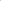 12.Įvadas į darbo rinkąĮvadas į darbo rinką-66Įgytos arba besimokoma kompetencijų atlikti klasikinio šokio judesius, reikalaujančius virtuoziškos klasikinio šokio technikos; atlikti duetinio šokio etiudus ir klasikinio šokio pas de deux; šokti skirtingų tautų sceninius liaudies šokius; kurti ir atlikti solinius vaidmenis ir vedančiąsias partijas; plėtoti atlikėjo profesinius gebėjimus bei įgūdžius; vertinti jaunesniųjų atlikėjų kompetencijas ir juos mokyti; kurti vaidmenis remiantis istoriniu ir literatūriniu kontekstais; kurti abstraktųjį vaidmenį, paremtą muzika.Modulio pavadinimasĮvadas į baleto artisto profesijąĮvadas į baleto artisto profesijąModulio kodasApimtis kreditais2 kreditai2 kreditaiModulyje ugdomos bendrosios kompetencijos- bendravimas gimtąja ir užsienio kalbomis;- mokymasis mokytis;- socialiniai ir pilietiniai gebėjimai;- iniciatyva ir verslumas;- kultūrinis sąmoningumas ir raiška- bendravimas gimtąja ir užsienio kalbomis;- mokymasis mokytis;- socialiniai ir pilietiniai gebėjimai;- iniciatyva ir verslumas;- kultūrinis sąmoningumas ir raiškaMokymosi rezultataiRekomenduojamas turinys, reikalingas rezultatams pasiektiMokymosi pasiekimų vertinimas (slenkstinis)1. Susipažinti su baleto artisto profesine veikla ir modulinio profesinio mokymo specifika.1.1. Tema. Baleto artisto, atliekančio vedančiąsias partijas, profesija.Užduotys:1.1.1. Išvardinti ir palyginti baleto artisto, šokančio trupėje ir atliekančio vedančiąsias partijas, konkurencingumą, galimybes.1.1.2. Palyginti baleto artistams, šokančiam trupėje ir atliekančiam vedančiąsias partijas, keliamus reikalavimus.1.2. Tema. Baleto artisto profesinės galimybės.Užduotys:1.2.1. Apibūdinti pagrindines užduotis ir tikslus siekiant įsidarbinti trupėje, teatre.1.2.2. Apibūdinti ir palyginti skirtingas profesines baleto artisto galimybes:- pamokų, seminarų vedimas,- trupės įkūrimas, vadovavimas jai,- spektaklių kūrimas,- straipsnių rašymas,- šokio projektų organizavimas,- kitos profesinės galimybės.1.3. Tema. Baleto artisto modulinė mokymo programa.Užduotis:1.3.1. Parašyti refleksiją, kurioje būtų paaiškinta:- modulinės mokymosi programos tikslas ir paskirtis;- mokymosi pasiekimų įvertinimo kriterijai;- mokymosi pasiekimų demonstravimo formos ir metodai.Apibūdinta baleto artisto, atliekančio vedančiąsias partijas profesija, įsidarbinimo trupėse, teatruose ir kitos profesinės galimybės: pamokų, seminarų vedimas, choreografinių darbų kūrimas, trupės įkūrimas, vadovavimas jai, straipsnių, rašymas, šokio projektų organizavimas ir pan.).Parašyta refleksija apie baleto artisto modulinę mokymo programą.2. Apibūdinti baleto artisto asmenines ir profesines savybes, darbuotojų saugos ir sveikatos reikalavimus.2.1. Tema. Baleto artisto asmeninės savybės.Užduotis:2.1.1. Įvardinti ir apibūdinti asmenines savybes, reikalingas baleto artistui, paaiškinti jų svarbą.2.2. Tema. Baleto artisto profesinės savybės.Užduotis:2.2.1. Įvardinti ir apibūdinti profesines savybes, reikalingas baleto artistui, paaiškinti jų svarbą.2.3. Tema. Darbuotojų saugos ir sveikatos reikalavimai:Užduotis:2.3.1. Įvardinti ir apibūdinti darbuotojų saugos ir sveikatos reikalavimus, paaiškinti jų svarbą profesinei karjerai.Apibūdintos baleto artisto asmeninės ir profesinės savybės.Apibūdinti darbuotojų saugos ir sveikatos reikalavimai.3. Demonstruoti turimus, baleto artistui reikalingus judesius ir kūno lankstumą.3.1. Tema. Klasikinio šokio technikos atlikimas.Užduotis:3.1.1. Atlikti nurodytus klasikinio šokio technikos judesius ir jų junginius.3.2. Tema. Kūno lankstumas.Užduotis:3.2.1. Pademonstruoti kūno lankstumą, ištvermę, koordinaciją, kūno struktūrą, tinkamą baleto artistui.Pademonstruoti nurodyti klasikinio šokio technikos judesiai ir jų junginiais pademonstruotas kūno lankstumas, koordinacija, ištvermė ir struktūra.Rekomenduojami mokymo/si metodaiInstruktavimas, užduočių atlikimas, analizavimas, demonstravimas, diskusija, vertinimas.Instruktavimas, užduočių atlikimas, analizavimas, demonstravimas, diskusija, vertinimas.Materialieji ištekliaiMokymo/si medžiaga:Baleto artisto modulinės profesinio mokymo programos aprašas.Spausdintos mokymosi priemonės (testai ir užduotys turimiems gebėjimams vertinti; klasikinio šokio programinių judesių privalomų gebėjimų pradedant mokytis baleto artisto programoje aprašas, parengtas remiantis A. Vaganovos metodika ir patvirtintas Mokyklos klasikinio šokio metodinės grupės).Klasikinių šokio spektaklių video įrašai, metodinės klasikinio šokio knygos ir kt.Mokymo/si medžiaga:Baleto artisto modulinės profesinio mokymo programos aprašas.Spausdintos mokymosi priemonės (testai ir užduotys turimiems gebėjimams vertinti; klasikinio šokio programinių judesių privalomų gebėjimų pradedant mokytis baleto artisto programoje aprašas, parengtas remiantis A. Vaganovos metodika ir patvirtintas Mokyklos klasikinio šokio metodinės grupės).Klasikinių šokio spektaklių video įrašai, metodinės klasikinio šokio knygos ir kt.Materialieji ištekliaiMokymo/si priemonės:Speciali avalynė (baleto bateliai ir puantai) ir apranga.Mokymo/si priemonės:Speciali avalynė (baleto bateliai ir puantai) ir apranga.Materialieji ištekliaiKiti ištekliai:Baleto salė su šokiui tinkama danga, veidrodžiais, atramomis, CD ir DVD grotuvu, garso sistema, projektoriumi.Kiti ištekliai:Baleto salė su šokiui tinkama danga, veidrodžiais, atramomis, CD ir DVD grotuvu, garso sistema, projektoriumi.Mokytojų kvalifikacijaModulį gali vesti profesijos mokytojas, baigęs profesinę mokyklą pagal baleto artisto mokymo programą (arba ją atitinkančią programą užsienyje), turintis aukštąjį arba jam prilygstantį išsilavinimą bei trejų metų profesinę patirtį ir turintis pedagogo kvalifikaciją arba neturintis pedagogo kvalifikacijos, bet išklausęs Lietuvos Respublikos švietimo ir mokslo ministro nustatytą pedagoginių ir psichologinių žinių kursą.Modulį gali vesti profesijos mokytojas, baigęs profesinę mokyklą pagal baleto artisto mokymo programą (arba ją atitinkančią programą užsienyje), turintis aukštąjį arba jam prilygstantį išsilavinimą bei trejų metų profesinę patirtį ir turintis pedagogo kvalifikaciją arba neturintis pedagogo kvalifikacijos, bet išklausęs Lietuvos Respublikos švietimo ir mokslo ministro nustatytą pedagoginių ir psichologinių žinių kursą.Modulio rengėjaiLina Puodžiukaitė -LanauskienėLina Puodžiukaitė -LanauskienėModulio pavadinimasKlasikinio šokio technikos atlikimas I-IIIKlasikinio šokio technikos atlikimas I-IIIModulio kodasKlasikinio šokio technikos atlikimas I 5021501Klasikinio šokio technikos atlikimas II 5021502Klasikinio šokio technikos atlikimas III 5021503Klasikinio šokio technikos atlikimas I 5021501Klasikinio šokio technikos atlikimas II 5021502Klasikinio šokio technikos atlikimas III 5021503LTKS lygis Klasikinio šokio technikos atlikimas I-III (V LTKS lygis) Klasikinio šokio technikos atlikimas I-III (V LTKS lygis)Apimtis kreditais8 kreditai (skiriama po 8 kreditus kiekvienam moduliui atskirai)8 kreditai (skiriama po 8 kreditus kiekvienam moduliui atskirai)Reikalingas pasirengimas mokymuisiModulio „Klasikinio šokio technikos atlikimas I“ pasirengimas mokymuisi netaikomas.Moduliui „Klasikinio šokio technikos atlikimas II“ reikalingas pasirengimas: įgyta kompetencija atlikti klasikinio šokio judesius, reikalaujančius virtuoziškos klasikinio šokio technikos.Moduliui „Klasikinio šokio technikos atlikimas III“ reikalingas pasirengimas: įgyta kompetencija atlikti klasikinio šokio judesius, reikalaujančius virtuoziškos klasikinio šokio technikos.Modulio „Klasikinio šokio technikos atlikimas I“ pasirengimas mokymuisi netaikomas.Moduliui „Klasikinio šokio technikos atlikimas II“ reikalingas pasirengimas: įgyta kompetencija atlikti klasikinio šokio judesius, reikalaujančius virtuoziškos klasikinio šokio technikos.Moduliui „Klasikinio šokio technikos atlikimas III“ reikalingas pasirengimas: įgyta kompetencija atlikti klasikinio šokio judesius, reikalaujančius virtuoziškos klasikinio šokio technikos.Modulyje ugdomos bendrosios kompetencijos- bendravimas gimtąja ir užsienio kalbomis;- mokymasis mokytis;- socialiniai ir pilietiniai gebėjimai;- iniciatyva ir verslumas;- kultūrinis sąmoningumas ir raiška- bendravimas gimtąja ir užsienio kalbomis;- mokymasis mokytis;- socialiniai ir pilietiniai gebėjimai;- iniciatyva ir verslumas;- kultūrinis sąmoningumas ir raiškaModulio mokymosi rezultatai (išskaidyta kompetencija)Rekomenduojamas turinys, reikalingas rezultatams pasiektiMokymosi pasiekimų įvertinimo kriterijai (įverčio)1. Analizuoti ir vertinti atliekamus klasikinio šokio judesius, naudoti tam reikalingą terminologiją.1.1. Tema. Judesių junginiai prie atramos.Užduotys:1.1.1. Išvardinti ir nupasakoti judesių atlikimą, paaiškinant taisykles.1.1.2. Palyginti skirtingus judesius, jų sudėtingumą.1.2. Tema. Judesių junginiai salės viduryje.Užduotys:1.2.1. Išvardinti ir nupasakoti judesių atlikimą, paaiškinant taisykles.1.2.2. Palyginti skirtingus judesius, jų sudėtingumą.1.3. Tema. Judesių junginiai sur les pointe (merginų klasėje).Užduotys:1.3.1. Išvardinti ir nupasakoti judesių atlikimą, paaiškinant taisykles.1.3.2. Palyginti skirtingus judesius, jų sudėtingumą ir kt.1.4. Tema. Didžiųjų šuolių ir sukinių junginiai (vyrų klasėje).Užduotys:1.4.1. Išvardinti ir nupasakoti judesių atlikimą, paaiškinant taisykles.1.4.2. Palyginti skirtingus judesius, jų sudėtingumą.Patenkinamai. Judesiai paaiškinti juos įvardinant ir trumpai nusakant judesio charakterį.Gerai. Judesiai paaiškinti juos įvardinant, parodant ir nupasakojant jų atlikimo principus ir judesio charakterį.Puikiai. Judesiai tiksliai ir išsamiai paaiškinti juos parodant, įvardinant, nupasakojant jų atlikimo principus ir judesio charakterį ir palyginant tarpusavyje.2. Tiksliai ir muzikaliai atlikti judesius ir jų junginius, jungti judesius į sudėtingas variacijas ir kitus šokio etiudus.2.1. Tema. Judesių junginiai prie atramos.Užduotys:2.1.1. Tinkamai atlikti judesius prie atramos.2.1.2. Atliekant judesius ir jų junginius, derinti juos su muzika ir kvėpavimu.2.1.3. Jungti judesius ir jų junginius į sudėtingas variacijas ir šokio etiudus.2.2. Tema. Judesių junginiai salės viduryje.Užduotys:2.2.1. Tinkamai atlikti judesius salės viduryje.2.2.2. Atliekant judesius ir jų junginius, derinti juos su muzika ir kvėpavimu.2.2.3. Jungti judesius ir jų junginius į sudėtingas variacijas ir šokio etiudus.2.3. Tema. Judesių junginiai en pointe (merginų klasėje).Užduotys:2.3.1. Tinkamai atlikti judesius en pointe.2.3.2. Atliekant judesius ir jų junginius, derinti juos su muzika ir kvėpavimu.2.3.3. Jungti judesius ir jų junginius į sudėtingas variacijas ir šokio etiudus.2.4. Tema. Didžiųjų šuolių ir sukinių junginiai (vyrų klasėje).Užduotys:2.4.1. Tinkamai atlikti didžiuosius šuolius ir sukinius.2.4.2. Atliekant judesius ir jų junginius, derinti juos su muzika ir kvėpavimu.2.4.3. Jungti judesius ir jų junginius į sudėtingas variacijas ir šokio etiudus.Patenkinamai. Judesiai atlikti gana tiksliai ir muzikaliai. Mokinys atlieka judesius išlaikydamas ritmo pojūtį.Gerai. Judesiai daugiausia atlikti tiksliai, muzikaliai, išraiškingai, koordinuotai. Mokinys atlieka judesius atsižvelgdamas į muzikos tempą, emociją, ritmą, muzikinių tonacijų kaitą.Puikiai. Judesiai visose pamokos dalyse atlikti tiksliai, muzikaliai, išraiškingai, koordinuotai, atskleidžiant kiekvieno judesio charakterį. Mokinys puikiai atlieka judesius atsižvelgdamas į muzikos tempą, emociją, ritmą, muzikinių tonacijų kaitą.3. Demonstruoti kūno lankstumą ir ištvermingumą, gerą atlikėjo judesių koordinaciją.3.1. Tema. Kūno lankstumas.Užduotys:3.1.1. Apibūdinti kūno ir atskirų kūno dalių lankstumą.3.1.2. Įvardinti klasikinio šokio lankstumo specifiką ir reikalavimus, paaiškinti jo svarbą klasikiniame šokyje.3.2. Tema. Kūno lankstumo ugdymas.Užduotys:3.2.1. Nupasakoti ir paaiškinti kūno lankstumo ugdymo pratimus ir principus, juos atlikti.3.2.2. Parinkti, išanalizuoti ir pritaikyti reikiamus pratimus individualiam savo kūno lavinimui.3.3. Tema. Kūno ištvermės ugdymas.Užduotys:3.3.1. Paaiškinti ištvermės ugdymo svarbą.3.3.2. Išvardinti ir nupasakoti ir gebėti atlikti ištvermės ugdymo pratimus.3.3.3. Parinkti, išanalizuoti ir pritaikyti reikiamus pratimus individualiam savo kūno lavinimui.3.4. Tema. Kūno formavimas.Užduotys:3.4.1. Įvardinti, nupasakoti ir trumpai apibūdinti klasikiniam šokiui tinkamus fizinius kūno duomenis (struktūra, raumenų masė, riebalų masė ir kt.).3.4.2. Tinkamai formuoti kūną tobulinant jį klasikinio šokio reikalavimams.3.5. Tema. Kūno koordinacija atliekant judesius ir jų junginius.Užduotys:3.5.1. Tiksliai koordinuoti kūną atliekant judesius prie atramos.3.5.2. Tiksliai koordinuoti kūną atliekant judesius salės viduryje.3.5.3. Aiškiai ir tiksliai koordinuoti naudojant“scenos taškus” ir rakursus.3.5. Tema. Judėjimas erdvėje grupėje.Užduotys:3.5.1. Įvardinti, paaiškinti ir panaudoti darbo grupėje įgūdžius (lygiavimas, išsidėstymas dirbant prie atramos ir salės viduryje kitų mokinių atžvilgiu ir kt.).3.5.2. Demonstruoti pri(si)taikymą judant erdvėje solo, po kelis ir grupėje.Patenkinamai. Kūnas išlavintas vidutiniškai, trumpai paaiškinti lankstumo, ištvermingumo ir kūno fizinio parengimo principai. Pozicijų rakursai atlikti panaudojant „scenos taškus” ir klasikines pozicijas, įvardinti kūno krypčių principai, pakankamai gerai pademonstruoti judėjimo erdvėje solo, po kelis ir grupėje principai, stengiantis pri(si)taikyti prie besikeičiančio išsidėstymo erdvėje salės ir kitų mokinių joje atžvilgiu.Gerai. Kūnas išlavintas, trumpai paaiškinti ir apibendrinti lankstumo, ištvermingumo ir kūno fizinio parengimo principai, jų svarba klasikiniame šokyje, nurodant tolimesnius veiksnius siekiant tobulėti. Judesiai koordinuoti, pritaikyti ir atlikti pozicijų rakursai panaudojant „scenos taškus” ir klasikines pozicijas, paaiškinti kūno krypčių principai, pademonstruoti judėjimo erdvėje solo, po kelis ir grupėje principai, pri(si)taikant prie besikeičiančio išsidėstymo erdvėje salės ir kitų mokinių joje atžvilgiu.Puikiai. Puikiai išlavintas kūnas, paaiškinti, išanalizuoti ir apibendrinti lankstumo, ištvermingumo ir kūno fizinio parengimo principai, jų svarba klasikiniame šokyje, išanalizuojant ir nupasakojant tolimesnius veiksnius siekiant tobulėti. Puikiai koordinuoti judesiai, pritaikyti ir atlikti pozicijų rakursai panaudojant „scenos taškus” ir klasikines pozicijas, paaiškinti kūno krypčių principai, paaiškinti ir pademonstruoti judėjimo erdvėje solo, po kelis ir grupėje principai, tiksliai pri(si)taikant prie besikeičiančio išsidėstymo erdvėje salės ir kitų mokinių joje atžvilgiu.Rekomenduojami mokymo/si metodaiInstruktavimas, užduočių atlikimas, analizavimas, demonstravimas, diskusija, vertinimas.Instruktavimas, užduočių atlikimas, analizavimas, demonstravimas, diskusija, vertinimas.Materialieji ištekliaiMokymo/si medžiaga:Baleto artisto modulinės profesinio mokymo programos aprašas.Spausdintos mokymosi priemonės (klasikinio šokio programinių judesių aprašas, parengtas remiantis A. Vaganovos metodika ir patvirtintas Mokyklos baleto skyriaus klasikinio šokio metodinės grupės; metodinės klasikinio šokio technikos knygos).Klasikinių šokio spektaklių video įrašai, A. Vaganovos vardo baleto akademijos pamokų video įrašai, Grand opera (Paryžius) pamokų ir seminarų video įrašai, metodinės klasikinio šokio knygos ir kt.Mokymo/si medžiaga:Baleto artisto modulinės profesinio mokymo programos aprašas.Spausdintos mokymosi priemonės (klasikinio šokio programinių judesių aprašas, parengtas remiantis A. Vaganovos metodika ir patvirtintas Mokyklos baleto skyriaus klasikinio šokio metodinės grupės; metodinės klasikinio šokio technikos knygos).Klasikinių šokio spektaklių video įrašai, A. Vaganovos vardo baleto akademijos pamokų video įrašai, Grand opera (Paryžius) pamokų ir seminarų video įrašai, metodinės klasikinio šokio knygos ir kt.Materialieji ištekliaiMokymo/si priemonės:Speciali avalynė (baleto bateliai ir puantai) ir apranga.Mokymo/si priemonės:Speciali avalynė (baleto bateliai ir puantai) ir apranga.Materialieji ištekliaiKiti ištekliai:Baleto salė su šokiui tinkama danga, veidrodžiais, atramomis, CD ir DVD grotuvu, garso sistema, projektoriumi. Kiti ištekliai:Baleto salė su šokiui tinkama danga, veidrodžiais, atramomis, CD ir DVD grotuvu, garso sistema, projektoriumi. Mokytojų kvalifikacijaModulį vesti gali profesijos mokytojas, baigęs profesinę mokyklą pagal baleto artisto mokymo programą (arba ją atitinkančią programą užsienyje), turintis aukštąjį arba jam prilyginamą išsilavinimą bei mažiausiai trejų metų profesinę patirtį ir turintis pedagogo kvalifikaciją arba neturintis pedagogo kvalifikacijos, bet išklausęs Lietuvos Respublikos švietimo ir mokslo ministro nustatytą pedagoginių ir psichologinių žinių kursą.Modulį vesti gali profesijos mokytojas, baigęs profesinę mokyklą pagal baleto artisto mokymo programą (arba ją atitinkančią programą užsienyje), turintis aukštąjį arba jam prilyginamą išsilavinimą bei mažiausiai trejų metų profesinę patirtį ir turintis pedagogo kvalifikaciją arba neturintis pedagogo kvalifikacijos, bet išklausęs Lietuvos Respublikos švietimo ir mokslo ministro nustatytą pedagoginių ir psichologinių žinių kursą.Modulio rengėjaiLina Puodžiukaitė-LanauskienėDeimantė KarpušenkovienėGražina DautartienėLina Puodžiukaitė-LanauskienėDeimantė KarpušenkovienėGražina DautartienėModulio pavadinimasDuetinio šokio atlikimas Duetinio šokio atlikimas Modulio kodas50215045021504LTKS lygisVVApimtis kreditais8 kreditai8 kreditaiReikalingas pasirengimas mokymuisi--Modulyje ugdomos bendrosios kompetencijos- bendravimas gimtąja ir užsienio kalbomis;- mokymasis mokytis;- socialiniai ir pilietiniai gebėjimai;- iniciatyva ir verslumas;- kultūrinis sąmoningumas ir raiška- bendravimas gimtąja ir užsienio kalbomis;- mokymasis mokytis;- socialiniai ir pilietiniai gebėjimai;- iniciatyva ir verslumas;- kultūrinis sąmoningumas ir raiškaModulio mokymosi rezultatai (išskaidyta kompetencija)Rekomenduojamas turinys, reikalingas rezultatams pasiektiMokymosi pasiekimų įvertinimo kriterijai (įverčio)1. Analizuoti sudėtingus duetinio šokio elementus, jų technines atlikimo savybes, panaudojimo galimybes.1.1. Tema. Duetinio šokio junginiai.Užduotys:1.1.1. Aptarti ir analizuoti gyvai arba video formatu stebėtus duetus iš spektaklių ar pamokų.1.1.2. Stebint atliekamus duetus, išanalizuoti ir paaiškinti galimas ir dažniausiai atliekamas klaidas, įvardinti būdus jas ištaisyti.Patenkinamai. Atpažinti duetinio šokio elementai, paaiškinti svarbiausi jų atlikimo elementai, įvardintos galimos atlikimo klaidos.Gerai. Atpažinti duetinio šokio elementai, paaiškinta jų atlikimo metodika, išvardinta keletas judesio pritaikymo pavydžių, paaiškintos galimos atlikimo klaidos.Puikiai. Atpažinti, įvardinti duetinio šokio elementai, tiksliai ir išsamiai paaiškinta jų atlikimo metodika, pritaikymas šokyje, išsamiai paaiškintos galimos atlikimo klaidos.2. Koordinuotai, techniškai ir muzikaliai atlikti sudėtingiausius duetinio šokio elementus, paaiškinti judesių atlikimo metodiką.2.1. Tema. Duetinio šokio junginių atlikimas.Užduotys:2.1.1. Techniškai ir muzikaliai atlikti sudėtingiausius duetinio šokio elementus (aukštus pakėlimus, nešimus ir pan.).2.1.2. Paaiškinti atliekamų judesių ypatumus ir specifiką.Patenkinamai. Duetinio šokio junginiai atlikti ne visada tiksliai, muzikaliai, atlikime pastebimos klaidos.Gerai. Gana tiksliai, muzikaliai ir techniškai atlikti duetinio šokio junginiai.Puikiai. Koordinuotai, muzikaliai, techniškai ir išraiškingai atlikti duetinio šokio junginiai.3. Atlikti duetinius šokius iš spektaklių, originalias šokio kompozicijas poroje.3.1. Tema. Duetinio šokio atlikimas.Užduotys:3.1.1. Techniškai, muzikaliai, emocionaliai atlikti ir interpretuoti duetinius šokius iš spektaklių ir/arba orginalias šokio kompozicijas.3.1.2. Tinkamai parinkti kostiumus, aksesuarus.3.1.3. Tinkamai parinkti muzikinę interpretaciją.Patenkinamai. Duetai atlikti su keliomis akivaizdžiomis klaidomis, pasigendama tinkamų kostiumų ir muzikinės interpreatcijos.Gerai. Duetai atlikti tiksliai ir muzikaliai, gerai perteikta šokio stilistika, parinkta šokio apranga, aksesuarai.Puikiai. Duetai atlikti tiksliai, muzikaliai, išraiškingai, itin gerai perteikta šokio stilistika ir vaidmens interpretacija, šokio apranga, aksesuarai tiksliai atitinka atliekamą duetą.Rekomenduojami mokymo/si metodaiInstruktavimas; spektaklių ir pamokų stebėjimas gyvai ir video formatu, aptarimas ir analizė; seminaras; filmuotos video medžiagos aptarimas ir analizė; užduočių atlikimas; analizavimas; demonstravimas; diskusija; vertinimas.Instruktavimas; spektaklių ir pamokų stebėjimas gyvai ir video formatu, aptarimas ir analizė; seminaras; filmuotos video medžiagos aptarimas ir analizė; užduočių atlikimas; analizavimas; demonstravimas; diskusija; vertinimas.Materialieji ištekliaiMokymo/si medžiaga:Baleto artisto modulinės profesinio mokymo programos aprašas.Spausdintos mokymosi priemonės (duetinio šokio programinių judesių aprašas, parengtas remiantis A. Vaganovos metodika ir patvirtintas Mokyklos Baleto skyriaus klasikinio šokio metodinės grupės; metodinės duetinio šokio technikos knygos).Klasikinių šokio spektaklių video įrašai, A. Vaganovos vardo baleto akademijos duetinio šokio pamokų video įrašai, Grand opera (Paryžius) duetinio šokio pamokų ir seminarų video įrašai, metodinės klasikinio šokio knygos ir kt.Mokymo/si medžiaga:Baleto artisto modulinės profesinio mokymo programos aprašas.Spausdintos mokymosi priemonės (duetinio šokio programinių judesių aprašas, parengtas remiantis A. Vaganovos metodika ir patvirtintas Mokyklos Baleto skyriaus klasikinio šokio metodinės grupės; metodinės duetinio šokio technikos knygos).Klasikinių šokio spektaklių video įrašai, A. Vaganovos vardo baleto akademijos duetinio šokio pamokų video įrašai, Grand opera (Paryžius) duetinio šokio pamokų ir seminarų video įrašai, metodinės klasikinio šokio knygos ir kt.Materialieji ištekliaiMokymo/si priemonės:Speciali avalynė (baleto bateliai ir puantai) ir apranga.Mokymo/si priemonės:Speciali avalynė (baleto bateliai ir puantai) ir apranga.Materialieji ištekliaiKiti ištekliai:Baleto salė su šokiui tinkama danga, veidrodžiais, atramomis, CD ir DVD grotuvu, garso sistema, projektoriumi. Kiti ištekliai:Baleto salė su šokiui tinkama danga, veidrodžiais, atramomis, CD ir DVD grotuvu, garso sistema, projektoriumi. Mokytojų kvalifikacijaModulį vesti gali profesijos mokytojas, baigęs profesinę mokyklą pagal baleto artisto mokymo programą (arba ją atitinkančią programą užsienyje), turintis aukštąjį arba jam prilyginamą išsilavinimą bei mažiausiai trejų metų profesinę patirtį ir turintis pedagogo kvalifikaciją arba neturintis pedagogo kvalifikacijos, bet išklausęs Lietuvos Respublikos švietimo ir mokslo ministro nustatytą pedagoginių ir psichologinių žinių kursą.Modulį vesti gali profesijos mokytojas, baigęs profesinę mokyklą pagal baleto artisto mokymo programą (arba ją atitinkančią programą užsienyje), turintis aukštąjį arba jam prilyginamą išsilavinimą bei mažiausiai trejų metų profesinę patirtį ir turintis pedagogo kvalifikaciją arba neturintis pedagogo kvalifikacijos, bet išklausęs Lietuvos Respublikos švietimo ir mokslo ministro nustatytą pedagoginių ir psichologinių žinių kursą.Modulio rengėjaiLina Puodžiukaitė -LanauskienėJurijus MelnikovasLina Puodžiukaitė -LanauskienėJurijus MelnikovasModulio pavadinimasCharakterinio šokio atlikimasCharakterinio šokio atlikimasModulio kodas50215055021505LTKS lygisVVApimtis kreditais8 kreditai8 kreditaiReikalingas pasirengimas mokymuisi--Modulyje ugdomos bendrosios kompetencijos- bendravimas gimtąja ir užsienio kalbomis;- mokymasis mokytis;- socialiniai ir pilietiniai gebėjimai;- iniciatyva ir verslumas;- kultūrinis sąmoningumas ir raiška- bendravimas gimtąja ir užsienio kalbomis;- mokymasis mokytis;- socialiniai ir pilietiniai gebėjimai;- iniciatyva ir verslumas;- kultūrinis sąmoningumas ir raiškaModulio mokymosi rezultatai (išskaidyta kompetencija)Rekomenduojamas turinys, reikalingas rezultatams pasiektiMokymosi pasiekimų įvertinimo kriterijai (įverčio)1. Analizuoti skirtingų tautų liaudies sceninius šokius.1.1. Tema. Sceniniai tautų liaudies šokiai: žydų, ispanų, čigonų, vengrų, lenkų, slavų, rytų šalių.Užduotys:1.1.1 Stebėti šokius gyvai arba video formatu ir juos apibūdinti.1.1.2. Trumpai nupasakoti matytus skirtingų tautų sceninius liaudies šokius juos atpažinti ir charakterizuoti, palyginti tarpusavyje išryškinant panašumus ir skirtumus.Patenkinamai. Atpažinti skirtingų tautų sceniniai liaudies šokiai, išskirti keli pagrindiniai jų stilistiniai ir šokio technikos ypatumai.Gerai. Atpažinti ir charakterizuoti skirtingų tautų sceniniai liaudies šokiai, gana tiksliai išskirti jų stilistiniai ir šokio technikos ypatumai.Puikiai. Atpažinti ir charakterizuoti skirtingų tautų sceniniai liaudies šokiai, išskirti jų stilistiniai ir šokio technikos ypatumai, parodytas šokių suvokimas istoriniame ir meno kontekste.2. Atlikti skirtingų tautų sceninių liaudies (charakterinių) šokių judesius ir jų junginius.2.1.Tema. Charakterinio šokio junginių atlikimas prie atramos.Užduotys:2.1.1. Techniškai ir muzikaliai atlikti skirtingų tautų sceninių šokių junginius prie atramos.2.1.2. Perteikti junginių emocinę stilistiką ir energiją, charakteringą sceniniams tautų šokių junginiams.2.1.3. Parinkti tinkamą aprangą atliekamiems sceniniams tautų šokių junginiams.Patenkinamai. Programiniai junginiai atlikti, tačiau atlikimui trūksta išraiškos, tinkamai parinktos aprangos.Gerai. Tiksliai, muzikaliai atlikti junginiai, perteikiant skirtingą kiekvieno šokio stilistiką, parenkant tinkamą šokio aprangą.Puikiai. Tiksliai, muzikaliai, išraiškingai atlikti junginiai, jautriai perteikiant skirtingą kiekvieno šokio stilistiką, detaliai parenkant tinkamą šokio aprangą.3. Atlikti charakterinius šokius iš spektaklių ir originalias šokio kompozicijas charakterinio šokio stilistikoje.3.1.Tema. Charakterinių šokių atlikimas.Užduotys:3.1.1. Techniškai, muzikaliai, emocionaliai atlikti ir interpretuoti charakterinius šokius iš spektaklių ir/arba originalias šokio kompozicijas charakterinio šokio stilistikoje.3.1.2. Tinkamai parinkti kostiumą, aksesuarus, butaforiją.3.1.3. Parinkti tinkamą muzikinę interpretaciją.Patenkinamai. Šokiai atlikti su keliomis akivaizdžiomis klaidomis, netiksliai perteikta šokio stilistika, kostiumai parinkti stilistiškai netikslūs, trūksta aksesuarų, butaforijos detalių.Gerai. Tiksliai ir muzikaliai atlikti šokiai, perteikta šokio stilistika, parinkta tinkama šokio apranga, aksesuarai, butaforijos detalės.Puikiai.Tiksliai, muzikaliai, išraiškingai atlikti šokiai, jautriai perteikta šokio stilistika ir vaidmens interpretacija, tinkamai parinkta šokio apranga, aksesuarai, butaforijos detalės. Rekomenduojami mokymo/si metodaiInstruktavimas; spektaklių ir pamokų stebėjimas gyvai ir video formatu, aptarimas ir analizė; seminaras; filmuotos video medžiagos aptarimas ir analizė; užduočių atlikimas; analizavimas; demonstravimas; diskusija; vertinimas.Instruktavimas; spektaklių ir pamokų stebėjimas gyvai ir video formatu, aptarimas ir analizė; seminaras; filmuotos video medžiagos aptarimas ir analizė; užduočių atlikimas; analizavimas; demonstravimas; diskusija; vertinimas.Materialieji ištekliaiMokymo/si medžiaga:Baleto artisto modulinės profesinio mokymo programos aprašas.Spausdintos mokymosi priemonės (charakterinio šokio programinių judesių ir šokių aprašas, parengtas remiantis A. Vaganovos metodika ir patvirtintas Mokyklos Baleto skyriaus charakterinio šokio metodinės grupės; metodinės charakterinio šokio technikos knygos).Klasikinio šokio spektaklių ir charakterinių šokių video įrašai, A. Vaganovos vardo baleto akademijos ir kitų baleto mokyklų charakterinio šokio pamokų ir seminarų video įrašai, metodinės charakterinio šokio knygos ir kt.Mokymo/si medžiaga:Baleto artisto modulinės profesinio mokymo programos aprašas.Spausdintos mokymosi priemonės (charakterinio šokio programinių judesių ir šokių aprašas, parengtas remiantis A. Vaganovos metodika ir patvirtintas Mokyklos Baleto skyriaus charakterinio šokio metodinės grupės; metodinės charakterinio šokio technikos knygos).Klasikinio šokio spektaklių ir charakterinių šokių video įrašai, A. Vaganovos vardo baleto akademijos ir kitų baleto mokyklų charakterinio šokio pamokų ir seminarų video įrašai, metodinės charakterinio šokio knygos ir kt.Materialieji ištekliaiMokymo/si priemonės:Butaforijos detalės (gitara, tambūrinai, vėduoklės ir kt.).Charakterinio šokio pamokoms skirta apranga, kostiumai ar kostiumų detalės (speciali avalynė, sijonai, skaros, marškinai ir kt.).Mokymo/si priemonės:Butaforijos detalės (gitara, tambūrinai, vėduoklės ir kt.).Charakterinio šokio pamokoms skirta apranga, kostiumai ar kostiumų detalės (speciali avalynė, sijonai, skaros, marškinai ir kt.).Materialieji ištekliaiKiti ištekliai:Baleto salė su šokiui tinkama danga, veidrodžiais, atramomis, CD ir DVD grotuvu, garso sistema, televizoriumi, projektoriumi. Kiti ištekliai:Baleto salė su šokiui tinkama danga, veidrodžiais, atramomis, CD ir DVD grotuvu, garso sistema, televizoriumi, projektoriumi. Mokytojų kvalifikacijaModulį vesti gali profesijos mokytojas, baigęs profesinę mokyklą pagal baleto artisto arba charakterinio šokio atlikėjo mokymo programą (arba ją atitinkančią programą užsienyje), turintis aukštąjį arba jam prilyginamą išsilavinimą bei mažiausiai trejų metų profesinę patirtį šokant charakterinius šokius klasikinėje baleto trupėje arba liaudies sceninių šokių ansambliuose ir turintis pedagogo kvalifikaciją arba neturintis pedagogo kvalifikacijos, bet išklausęs Lietuvos Respublikos švietimo ir mokslo ministro nustatytą pedagoginių ir psichologinių žinių kursą.Modulį vesti gali profesijos mokytojas, baigęs profesinę mokyklą pagal baleto artisto arba charakterinio šokio atlikėjo mokymo programą (arba ją atitinkančią programą užsienyje), turintis aukštąjį arba jam prilyginamą išsilavinimą bei mažiausiai trejų metų profesinę patirtį šokant charakterinius šokius klasikinėje baleto trupėje arba liaudies sceninių šokių ansambliuose ir turintis pedagogo kvalifikaciją arba neturintis pedagogo kvalifikacijos, bet išklausęs Lietuvos Respublikos švietimo ir mokslo ministro nustatytą pedagoginių ir psichologinių žinių kursą.Modulio rengėjaiLina Puodžiukaitė-LanauskienėAušra GineitytėLina Puodžiukaitė-LanauskienėAušra GineitytėModulio pavadinimasKlasikinio repertuaro atlikimasKlasikinio repertuaro atlikimasModulio kodas50215065021506LTKS lygisVVApimtis kreditais4 kreditai4 kreditaiReikalingas pasirengimas mokymuisi--Modulyje ugdomos bendrosios kompetencijos- bendravimas gimtąja ir užsienio kalbomis;- skaitmeninis raštingumas;- mokymasis mokytis;- socialiniai ir pilietiniai gebėjimai;- iniciatyva ir verslumas;- kultūrinis sąmoningumas ir raiška- bendravimas gimtąja ir užsienio kalbomis;- skaitmeninis raštingumas;- mokymasis mokytis;- socialiniai ir pilietiniai gebėjimai;- iniciatyva ir verslumas;- kultūrinis sąmoningumas ir raiškaModulio mokymosi rezultatai (išskaidyta kompetencija)Rekomenduojamas turinys, reikalingas rezultatams pasiektiMokymosi pasiekimų įvertinimo kriterijai (įverčio)1. Parinkti ir sukurti solinį vaidmenį, vedančiąją partiją.1.1. Tema. Solinio vaidmens, vedančiosios partijos pasirinkimas.Užduotys:1.1.1. Tinkamai pasirinkti vaidmenį arba partiją pritaikant jį asmeniniams ir profesiniams gebėjimams, charakteriui.1.1.2. Analizuoti ir interpretuoti vaidmenį arba partiją, analizuoti jo istorinį kontekstą.1.2. Tema. Solinio vaidmens, vedančiosios partijos paruošimas.Užduotys:1.2.1. Pademonstruoti išmoktą tekstą.1.2.2. Tiksliai, muzikaliai ir raiškiai atlikti judesius.1.2.3. Individualiai interpretuoti ir atlikti vaidmenį arba partiją.1.2.4. Parinkti vaidmeniui arba partijai tinkamą kostiumą, aksesuarus.Patenkinamai. Trumpai apibūdintas pasirinktas solinis vaidmuo arba vedančioji partija, netiksliai savarankiškai išmoktas tekstas, su pedagogo pagalba surasta vaidmens interpretacija, pasigendama tinkamo kostiumo parinkimo.Gerai. Paviršutiniškai išanalizuotas ir apibūdintas pasirinktas solinis vaidmuo arba vedančioji partija atsižvelgiant į kūno duomenis, technines galimybes, charakterį, tiksliai savarankiškai išmokstas tekstas, su pedagogo pagalba surasta įdomi individuali vaidmens interpretacija, parinktas tinkamas kostiumas, aksesuarai.Puikiai. Išsamiai išanalizuotas ir apibūdintas pasirinktas solinis vaidmuo arba vedančioji partija atsižvelgiant į kūno duomenis, technines galimybes, charakterį, greitai ir tiksliai savarankiškai išmoktas tekstas, surasta įdomi individuali interpretacija, tiksliai parinktas kostiumas, aksesuarai.2. Demonstruoti tinkamą pasirengimą soliniam vaidmeniui, vedančiąjai partijai ir juos atlikti.2.1. Tema. Solinio vaidmens, vedančiosios partijos atlikimo specifikos žinojimas ir įsisavinimas.Užduotys:2.1.1. Analizuoti solinį vaidmenį arba vedančiąją partiją.2.1.2. Išvardinti ir nupasakoti tokio vaidmens arba partijos atlikimo taisykles.2.2. Tema. Kūno paruošimas vaidmeniui atlikti.Užduotys:2.2.1. Tinkamai pasiruošti soliniam vaidmeniui arba vedančiajai partijai fiziškai (apšilimas, kūno tempimo pratimai, judesių pakartojimas ir pan.).2.2.2. Tinkamai pasiruošti soliniam vaidmeniui arba vedančiajai partijai psichologiškai (susikoncentravimas, charakterio pajautimas ir kt.).2.3. Tema. Kostiumo paruošimas koncertui.Užduotis:2.3.1. Tinkamai paruošti kostiumą ir aksesuarus koncertui.2.4. Tema. Vaidmens arba partijos atlikimas.Užduotis:2.4.1. Muzikaliai ir išraiškingai atlikti vaidmenį arba partiją.Patenkinamai. Vaidmuo atliktas gana techniškai. Matyti dalinis pairuošimas: kūnas geba atlikti daugelį judesių ir jų junginių, kostiumas gana tvarkingas, tačiau atlikime trūksta išraiškingumo, koncentracijos, atlikėjas atrodo išsigandęs, nervingas.Gerai. Vaidmuo atliktas gana muzikaliai, techniškai. Matyti pasiruošimas: atlikėjęs susikoncentravęs, kūnas geba atlikti judesius ir jų junginius, kostiumas tvarkingas.Puikiai. Vaidmuo atliktas išraiškingai, muzikaliai, techniškai. Matyti puikus pasiruošimas: atlikėjęs susikoncentravęs, kūnas geba nepriekaištingai atlikti judesius ir jų junginius, kostiumas tvarkingas, stilistiškai tikslus.Rekomenduojami mokymo/si metodaiInstruktavimas, praktinių užduočių atlikimas, užduočių analizė ir aptarimai, metodinės medžiagos nagrinėjimas, individualus darbas.Instruktavimas, praktinių užduočių atlikimas, užduočių analizė ir aptarimai, metodinės medžiagos nagrinėjimas, individualus darbas.Materialieji ištekliaiMokymo/si medžiaga:Baleto artisto modulinės profesinio mokymo programos aprašas.Spausdintos mokymosi priemonės (modulio programinių vaidmenų šiai amžiaus grupei aprašas, parengtas ir patvirtintas Mokyklos Klasikinio šokio metodinės grupės).Klasikinio ir šiuolaikinio šokių spektaklių video ir garso įrašai, baleto ir šiuolaikinio šokio istorijos knygos.Mokymo/si medžiaga:Baleto artisto modulinės profesinio mokymo programos aprašas.Spausdintos mokymosi priemonės (modulio programinių vaidmenų šiai amžiaus grupei aprašas, parengtas ir patvirtintas Mokyklos Klasikinio šokio metodinės grupės).Klasikinio ir šiuolaikinio šokių spektaklių video ir garso įrašai, baleto ir šiuolaikinio šokio istorijos knygos.Materialieji ištekliaiMokymo/si priemonės:Klasikinio šokio pamokai skirta apranga, speciali avalynė (baleto bateliai ir puantai), atliekamo vaidmens kostiumo detalės. Mokymo/si priemonės:Klasikinio šokio pamokai skirta apranga, speciali avalynė (baleto bateliai ir puantai), atliekamo vaidmens kostiumo detalės. Materialieji ištekliaiKiti ištekliai:Baleto salė su šokiui tinkama danga, veidrodžiais, atramomis, CD ir DVD grotuvu, garso sistema, televizoriumi.Kiti ištekliai:Baleto salė su šokiui tinkama danga, veidrodžiais, atramomis, CD ir DVD grotuvu, garso sistema, televizoriumi.Mokytojų kvalifikacijaModulį vesti gali profesijos mokytojas, baigęs profesinę mokyklą pagal baleto artisto mokymo programą (arba ją atitinkančią programą užsienyje), turintis aukštąjį arba jam prilyginamą išsilavinimą bei mažiausiai trejų metų profesinę patirtį atliekant vedančiuosius vaidmenis ir turintis pedagogo kvalifikaciją arba neturintis pedagogo kvalifikacijos, bet išklausęs Lietuvos Respublikos švietimo ir mokslo ministro nustatytą pedagoginių ir psichologinių žinių kursą.Modulį vesti gali profesijos mokytojas, baigęs profesinę mokyklą pagal baleto artisto mokymo programą (arba ją atitinkančią programą užsienyje), turintis aukštąjį arba jam prilyginamą išsilavinimą bei mažiausiai trejų metų profesinę patirtį atliekant vedančiuosius vaidmenis ir turintis pedagogo kvalifikaciją arba neturintis pedagogo kvalifikacijos, bet išklausęs Lietuvos Respublikos švietimo ir mokslo ministro nustatytą pedagoginių ir psichologinių žinių kursą.Modulio rengėjaiLina Puodžiukaitė-LanauskienėDeimantė KarpušenkovienėLina Puodžiukaitė-LanauskienėDeimantė KarpušenkovienėModulio pavadinimasAtlikėjo profesinių gebėjimų bei įgūdžių plėtojimasAtlikėjo profesinių gebėjimų bei įgūdžių plėtojimasModulio kodas50215075021507LTKS lygisVVApimtis kreditais2 kreditai2 kreditaiReikalingas pasirengimas mokymuisi--Modulyje ugdomos bendrosios kompetencijos- bendravimas gimtąja ir užsienio kalbomis;- skaitmeninis raštingumas;- mokymasis mokytis;- socialiniai ir pilietiniai gebėjimai;- iniciatyva ir verslumas;- kultūrinis sąmoningumas ir raiška- bendravimas gimtąja ir užsienio kalbomis;- skaitmeninis raštingumas;- mokymasis mokytis;- socialiniai ir pilietiniai gebėjimai;- iniciatyva ir verslumas;- kultūrinis sąmoningumas ir raiškaModulio mokymosi rezultatai (išskaidyta kompetencija)Rekomenduojamas turinys, reikalingas rezultatams pasiektiMokymosi pasiekimų įvertinimo kriterijai (įverčio)1. Analizuoti atlikėjo profesines galimybes ir įgūdžius.1.1. Tema. Informacijos paieška, kaupimas ir struktūrizavimas.Užduotis:1.1.1. Atpažinti ir įvardinti informacijos paieškos, kaupimo ir struktūrizavimo būdus siekiant plėtoti profesines galimybes ir gilinti įgūdžius.1.2. Tema. Galimybių ir įgūdžių analizė.Užduotys:1.2.1. Analizuoti atlikėjo profesines galimybes ir įgūdžius.1.2.2. Pateikti trumpą galimybių studiją siekiant plėtoti profesines galimybes ir gilinti įgūdžius.Patenkinamai. Įvardinti ir trumpai apibūdinti informacijos paieškos, kaupimo ir struktūrizavimo būdai, pateikta atlikėjo galimybių studija profesinėms galimybėms plėsti ir įgūdžiams gilinti.Gerai. Aiškiai įvardinti ir apibūdinti informacijos paieškos, kaupimo ir struktūrizavimo būdai, pateikta aiški atlikėjo galimybių studija profesinėms galimybėms plėsti ir įgūdžiams gilinti.Puikiai. Tiksliai, išsamiai ir aiškiai įvardinti ir apibūdinti informacijos paieškos, kaupimo ir struktūrizavimo būdai, išanalizuota ir pateikta aiški atlikėjo galimybių studija profesinėms galimybėms plėsti ir įgūdžiams gilinti. 2. Sudaryti asmeninių pasiekimų aplanką.2.1.Tema. Medžiagos kaupimas ir analizė.Užduotys:2.1.1. Apibūdinti asmeninių pasiekimų aplanko sudarymo tikslus ir principus.2.1.2. Surinkti medžiagą apie pasiekimus naudojantis internetiniais šaltiniais, bibliotekų, fonotekų, mokyklos archyvų duomenimis ir ją susisteminti.2.1.3. Išanalizuoti ir apibendrinti surinktą medžiagą.2.1.4. Suformuoti asmeninių pasiekimų aplanko turinį.2.2.Tema. Gyvenimo aprašymas ir motyvacinis laiškas.Užduotys:2.2.1. Apibūdinti asmeninių dokumentų sudarymo taisykles bei principus.2.2.2. Parengti gyvenimo aprašymą ir motyvacinį laišką. Patenkinamai. Sudarytas asmeninių pasiekimų aplankas, pateikta daug nereikšmingos, bendro konteksto neatitinkančios medžiagos, neaiškus asmeninių pasiekimų aplanko sudarymo tikslas. Parengti neišsamūs gyvenimo aprašymas ir motyvacinis laiškas, pasitaiko lietuvių kalbos gramatikos ir stiliaus klaidų.Gerai. Sudarytas asmeninių pasiekimų aplankas, pateikta asmeninius pasiekimus iliustruojanti medžiaga, aiškus asmeninių pasiekimų aplanko sudarymo tikslas. Taisyklinga lietuviu kalba parengtas gyvenimo aprašymas ir abstraktus motyvacinis laiškas.Puikiai. Sudarytas asmeninių pasiekimų aplankas, pateikta asmeninius pasiekimus reprezentuojanti medžiaga, aiškus asmeninių pasiekimų aplanko sudarymo tikslas. Taisyklinga lietuviu kalba parengtas išsamus gyvenimo aprašymas ir glaustas motyvacinis laiškas, pagrindžiantis susidomėjimą siūloma pozicija ir įstaiga.3. Kurti ir pristatyti kūrybinius projektus.3.1.Tema. Kūrybinio projekto pasirinkimas ir pristatymas.Užduotys:3.1.1. Paaiškinti kūrybinio projekto tikslus, rengimo principus bei apibūdinti pagrindines jo dalis.3.1.2. Parengti kūrybinį projektą bei jo įgyvendinimo planą (individualiai ir/ar dirbant grupėje).3.1.3. Parengti pristatymą ir pristatyti kūrybinį projektą, jo įgyvendinimo planą.3.2. Tema. Kūrybinio projekto įgyvendinimas.Užduotys:3.2.1. Įgyvendinti kūrybinį projektą.3.2.2. Įvertinti parengtą kūrybinį projektą.Patenkinamai. Aprašytas kūrybinis projektas, parengtas neišsamus jo įgyvendinimo planas. Pristatyta kūrybinio projekto idėja ir jo įgyvendinimo planas. Įgyvendintas ne visas kūrybinis projektas.Gera. Parengtas kūrybinis projektas ir jo įgyvendinimo planas. Kūrybinis projektas ir jo įgyvendinimo planas pristatyti. Kūrybinis projektas įgyvendintas.Puikiai. Parengtas kūrybinis projektas bei išsamus jo įgyvendinimo planas, numatytos ir įvertintos kūrybinio projekto įgyvendinimo rizikos. Išradingai pristatytas kūrybinis projektas ir argumentuotai paaiškinta jo idėja. Kūrybinis projektas įgyvendintas pagal įgyvendinimo planą.Rekomenduojami mokymo/si metodaiLiteratūros analizė, diskusija, pasirinktų pavyzdžių aptarimas ir analizė, testas, medžiagos rinkimas, kaupimas, analizė, struktūravimas, instruktavimas, praktinių užduočių atlikimas.Literatūros analizė, diskusija, pasirinktų pavyzdžių aptarimas ir analizė, testas, medžiagos rinkimas, kaupimas, analizė, struktūravimas, instruktavimas, praktinių užduočių atlikimas.Materialieji ištekliaiMokymo/si medžiaga:Baleto artisto modulinės profesinio mokymo programos aprašas.Dokumentų rengimo taisyklės; dokumentų rengimo pavyzdžiai (gyvenimo aprašymas; motyvacinis laiškas).Asmeninių pasiekimų aplanko sudarymo gairės, rekomendacijos ir pavyzdžiai.Kūrybinių projektų pavyzdžiai, jų sudarymo rekomendacijos. Mokymo/si medžiaga:Baleto artisto modulinės profesinio mokymo programos aprašas.Dokumentų rengimo taisyklės; dokumentų rengimo pavyzdžiai (gyvenimo aprašymas; motyvacinis laiškas).Asmeninių pasiekimų aplanko sudarymo gairės, rekomendacijos ir pavyzdžiai.Kūrybinių projektų pavyzdžiai, jų sudarymo rekomendacijos. Materialieji ištekliaiMokymo/si priemonės:-Mokymo/si priemonės:-Materialieji ištekliaiKiti ištekliai:Teorinio mokymo klasė su techninėmis priemonėmis mokymui iliustruoti, vizualizuoti. Šokio teatro ar kita etiudo pristatymui ir šokio vakaro organizavimui reikalinga erdvė bei mokyklos ištekliai (kostiumai, personalo pagalba ir kt.)Kiti ištekliai:Teorinio mokymo klasė su techninėmis priemonėmis mokymui iliustruoti, vizualizuoti. Šokio teatro ar kita etiudo pristatymui ir šokio vakaro organizavimui reikalinga erdvė bei mokyklos ištekliai (kostiumai, personalo pagalba ir kt.)Mokytojų kvalifikacijaModulį vesti gali profesijos mokytojas, turintis aukštąjį arba jam prilyginamą išsilavinimą bei mažiausiai trejų metų profesinę ir/arba vadybinę patirtį šokio srityje. Mokytojas taip pat turi turėti pedagogo kvalifikaciją arba būti išklausęs Lietuvos Respublikos švietimo ir mokslo ministro nustatytą pedagoginių ir psichologinių žinių kursą.Modulį vesti gali profesijos mokytojas, turintis aukštąjį arba jam prilyginamą išsilavinimą bei mažiausiai trejų metų profesinę ir/arba vadybinę patirtį šokio srityje. Mokytojas taip pat turi turėti pedagogo kvalifikaciją arba būti išklausęs Lietuvos Respublikos švietimo ir mokslo ministro nustatytą pedagoginių ir psichologinių žinių kursą.Modulio rengėjaiLina Puodžiukaitė-LanauskienėDeimantė KarpušenkovienėLina Puodžiukaitė-LanauskienėDeimantė KarpušenkovienėModulio pavadinimasJaunesniųjų atlikėjų kompetencijų vertinimas ir mokymasJaunesniųjų atlikėjų kompetencijų vertinimas ir mokymasModulio kodas50215085021508LTKS lygisVVApimtis kreditais4 kreditai4 kreditaiReikalingas pasirengimas mokymuisi--Modulyje ugdomos bendrosios kompetencijos- bendravimas gimtąja ir užsienio kalbomis;- skaitmeninis raštingumas;- mokymasis mokytis;- socialiniai ir pilietiniai gebėjimai;- iniciatyva ir verslumas;- kultūrinis sąmoningumas ir raiška- bendravimas gimtąja ir užsienio kalbomis;- skaitmeninis raštingumas;- mokymasis mokytis;- socialiniai ir pilietiniai gebėjimai;- iniciatyva ir verslumas;- kultūrinis sąmoningumas ir raiškaModulio mokymosi rezultatai (išskaidyta kompetencija)Rekomenduojamas turinys, reikalingas rezultatams pasiektiMokymosi pasiekimų įvertinimo kriterijai (įverčio)1. Nustatyti jaunesniųjų atlikėjų mokymo poreikį įvertinant jų turimas kompetencijas.1.1. Tema. Kompetencijų vertinimas. Jaunesniųjų atlikėjų mokymo poreikio nustatymas.Užduotys:1.1.1. Paaiškinti, kaip gali būti įvertinamos formaliuoju ir neformaliuoju būdais įgytos kompetencijos.1.1.2. Apibūdinti kompetencijų tobulinimo poreikio nustatymo būdus.1.1.3. Stebint jaunesniųjų atlikėjų kompetencijų demonstravimą, įvardinti silpnąsias ir stipriąsias savybes bei numatyti galimybes tobulėti.Patenkinamai. Apibūdintas formaliuoju ir neformaliuoju būdais įgytų kompetencijų vertinimas. Įvardinti kompetencijų tobulinimo poreikio nustatymo būdai. Stebint jaunesniųjų atlikėjų kompetencijų demonstravimą netiksliai įvardintos silpnosios ir stipriosios savybės.Gerai. Paaiškintas formaliuoju ir neformaliuoju būdais įgytų kompetencijų vertinimas. Apibūdinti kompetencijų tobulinimo poreikio nustatymo būdai. Stebint jaunesniųjų atlikėjų kompetencijų demonstravimą tiksliai įvardintos silpnosios ir stipriosios savybės. Pasiūlyta galimybė kaip tobulinti kompetencijas.Puikiai. Argumentuotai paaiškinta kaip vertinamos formaliuoju ir neformaliuoju būdais įgytos kompetencijos. Apibūdinti kompetencijų tobulinimo poreikio nustatymo būdai. Stebint jaunesniųjų atlikėjų kompetencijų demonstravimą įvardintos ir išsamiai apibūdintos silpnosios ir stipriosios savybės, nurodytos galimybės tobulėti.2. Mokyti jaunesniuosius atlikėjus, analizuoti ir vertinti jų mokymosi pasiekimus.2.1. Tema. Jaunesniųjų atlikėjų mokymo planavimas ir mokymas.Užduotis:2.1.1. Parinkti mokymo temą ir parengti mokymo planą.2.1.2. Pritaikyti mokomąją medžiagą bei parinkti mokymo metodus bei priemones.2.1.3. Pravesti imitacinį mokymą pasirinkta tema.2.2. Tema. Mokymosi pasiekimų analizė ir vertinimas.Užduotys:2.2.1. Analizuoti ir apibendrinti jaunesniųjų atlikėjų mokymą.2.2.2. Įvertinti jaunesniųjų atlikėjų mokymosi pasiekimus.Patenkinamai. Pademonstruota mokymo medžiaga įmitaciniame mokyme, pastebėtos atliekamos klaidos, jos įvardintos. Išanalizuotas mokymas ir mokymosi pasiekimų įvertinimas.Gerai. Tiksliai paaiškinta ir pademonstruota mokymo medžiaga įmitaciniame mokyme, pastebėtos atliekamos klaidos, jos įvardintos, paaiškintos. Išanalizuotas ir apibendrintas mokymas ir mokymosi pasiekimų įvertinimas.Puikiai. Išsamiai ir tiksliai paaiškinta ir pademonstruota mokymo medžiaga įmitaciniame mokyme, pastebėtos atliekamos klaidos, jos įvardintos, apibūdintos, paaiškinti jų taisymo būdai. Atlikta išsami mokymo analizė, paaiškintas jaunesniųjų atlikėjų mokymosi pasiekimų įsivertinimas. Atliktas mokymo pravedimo į(si)vertinimas.3. Kuruoti jaunesniuosius atlikėjus popamokinėje veikloje.3.1.Tema. Individualus darbas su jaunesniuoju atlikėju.Užduotys:3.1.1. Nustatyti pagalbos jaunesniajam atlikėjui poreikį popamokinėje veikloje.3.1.2. Parinkti tinkamus būdus tikslams ir uždaviniams pasiekti.3.1.3. Aprašyti pagalbos jaunesniajam atlikėjui organizavimą popamokinėje veikloje.Patenkinamai. Pagal duotą situaciją nustatytas pagalbos poreikis, parinktas būdas neužtikrina visų numatytų tikslų ir uždavinių pasiekimą. Nenuosekliai aprašytas pagalbos jaunesniajam atlikėjui organizavimas popamokinėje veikloje.Gerai. Pagal duotą situaciją nustatytas pagalbos poreikis, parinktas būdas užtikrina numatytų tikslų ir uždavinių pasiekimą. Nuosekliai aprašytas pagalbos jaunesniajam atlikėjui organizavimas popamokinėje veikloje.Puikiai. Pagal duotą situaciją nustatytas pagalbos poreikis, parinkti keli skirtingi būdai užtikrinantys numatytų tikslų ir uždavinių pasiekimą. Nuosekliai ir išsamiai aprašytas pagalbos jaunesniajam atlikėjui organizavimas popamokinėje veikloje.Rekomenduojami mokymo/si metodaiLiteratūros analizė, diskusija, testai, instruktavimas, praktinių užduočių atlikimas, darbas grupėse, savarankiškas darbas.Literatūros analizė, diskusija, testai, instruktavimas, praktinių užduočių atlikimas, darbas grupėse, savarankiškas darbas.Materialieji ištekliaiMokymo/si medžiaga:Baleto artisto modulinės profesinio mokymo programos aprašas.Bakanauskienė I. Personalo valdymas. Kaunas, VDU leidykla, 2008.Šokio pamokų video įrašai, šokio pedagogikos knygos ir vadovėliai ir kt.Mokymo/si medžiaga:Baleto artisto modulinės profesinio mokymo programos aprašas.Bakanauskienė I. Personalo valdymas. Kaunas, VDU leidykla, 2008.Šokio pamokų video įrašai, šokio pedagogikos knygos ir vadovėliai ir kt.Materialieji ištekliaiMokymo/si priemonės:Šokio technikos pamokoms skirta apranga ir avalynė.Mokymo/si priemonės:Šokio technikos pamokoms skirta apranga ir avalynė.Materialieji ištekliaiKiti ištekliai:Teorinio mokymo klasė su techninėmis priemonėmis mokymui iliustruoti, vizualizuoti.Baleto salė su pritaikyta danga, atramomis, veidrodžiais, CD ir DVD grotuvu, video projektoriumi.Kiti ištekliai:Teorinio mokymo klasė su techninėmis priemonėmis mokymui iliustruoti, vizualizuoti.Baleto salė su pritaikyta danga, atramomis, veidrodžiais, CD ir DVD grotuvu, video projektoriumi.Mokytojų kvalifikacijaModulį vesti gali profesijos mokytojas, baigęs profesinę mokyklą pagal baleto artisto mokymo programą (arba ją atitinkančią programą užsienyje), turintis aukštąjį arba jam prilyginamą išsilavinimą bei mažiausiai trejų metų profesinę patirtį ir mažiausiai penkerių metų darbo mokykloje patirtį. Mokytojas taip pat turi turėti pedagogo kvalifikaciją arba būti išklausęs Lietuvos Respublikos švietimo ir mokslo ministro nustatytą pedagoginių ir psichologinių žinių kursą.Modulį vesti gali profesijos mokytojas, baigęs profesinę mokyklą pagal baleto artisto mokymo programą (arba ją atitinkančią programą užsienyje), turintis aukštąjį arba jam prilyginamą išsilavinimą bei mažiausiai trejų metų profesinę patirtį ir mažiausiai penkerių metų darbo mokykloje patirtį. Mokytojas taip pat turi turėti pedagogo kvalifikaciją arba būti išklausęs Lietuvos Respublikos švietimo ir mokslo ministro nustatytą pedagoginių ir psichologinių žinių kursą.Modulio rengėjaiLina Puodžiukaitė-LanauskienėDeimantė KarpušenkovienėLina Puodžiukaitė-LanauskienėDeimantė KarpušenkovienėModulio pavadinimasVaidmens kūrimas istoriniame ir literatūriniame kontekstuoseVaidmens kūrimas istoriniame ir literatūriniame kontekstuoseModulio kodas50215095021509LTKS lygisVVApimtis kreditais6 kreditai6 kreditaiReikalingas pasirengimas mokymuisi--Modulyje ugdomos bendrosios kompetencijos- bendravimas gimtąja ir užsienio kalbomis;- skaitmeninis raštingumas;- mokymasis mokytis;- socialiniai ir pilietiniai gebėjimai;- iniciatyva ir verslumas;- kultūrinis sąmoningumas ir raiška- bendravimas gimtąja ir užsienio kalbomis;- skaitmeninis raštingumas;- mokymasis mokytis;- socialiniai ir pilietiniai gebėjimai;- iniciatyva ir verslumas;- kultūrinis sąmoningumas ir raiškaModulio mokymosi rezultatai (išskaidyta kompetencija)Rekomenduojamas turinys, reikalingas rezultatams pasiektiMokymosi pasiekimų įvertinimo kriterijai (įverčio)1. Analizuoti teatro, muzikos ir šokio istorijos raidą.1.1. Tema. Trumpa šokio ir teatro istorijos apžvalga nuo Antikos iki XIX a.Užduotis:1.1.1. Nupasakoti, palyginti ir analizuoti skirtingų amžių ir epochų šokio ir teatro svarbiausius aspektus, išskirtinius bruožus ir svarbą šiems laikams.1.2. Tema. Baleto meno raida Rusijoje.Užduotys:1.2.1. Nupasakoti, palyginti ir analizuoti baleto raidą Rusijoje, jos svarbą šių dienų baleto istorijai.1.2.2. Lyginti baleto meno raidą Rusijoje su iki tol vyravusiomis baleto stilistikomis ir bruožais.1.3. Tema. Lietuvos baleto ir šiuolaikinio šokio menas.Užduotys:1.3.1. Nupasakoti, palyginti ir analizuoti baleto ir šiuolaikinio šokio istoriją, svarbiausius su ja susijusius asmenis Lietuvoje.1.3.2. Palyginti Lietuvos baleto ir šiuolaikinio šokio istorijos raidą su pasaulio baleto ir šiuolaikinio šokio istorijos raida - rasti panašumų, skirtumų, juos analizuoti.1.4. Tema. Dramos teatro, baleto ir šiuolaikinio šokio meno raida XIX a. pab. – XXI a. pr.Užduotis:1.4.1. Nupasakoti ir analizuoti dramos teatro, baleto ir šiuolaikinio šokio meno raidą XIX a.pab. – XXI a.pr. išskiriant svarbiausius momentus ir paaiškinant teatro istorijos svarbą šokio menui.Patenkinamai. Trumpai papasakota šokio ir teatro istorija, palyginti skirtingų šalių, amžių, epochų šokio ir teatro kūrimo ir atlikimo bruožai, jų svarba šiandieninei šokio ir teatro kūrimo raidai.Gerai. Išsamiai papasakota šokio ir teatro istorija, išanalizuoti ir tarpusavyje palyginti skirtingų šalių, amžių, epochų šokio ir teatro kūrimo ir atlikimo bruožai, jų svarba šiandieninei šokio ir teatro kūrimo raidai. Pademonstruotas gebėjimas disponuoti turima informacija, ją analizuoti.Puikiai. Išsamiai ir vaizdžiai papasakota šokio ir teatro istorija, išanalizuoti ir tarpusavyje palyginti skirtingų šalių, amžių, epochų šokio ir teatro kūrimo ir atlikimo bruožai, jų svarba šiandieninei šokio ir teatro kūrimo raidai. Puikiai pademonstruotas gebėjimas laisvai disponuoti turima informacija, ją analizuoti. 2. Analizuoti vaidmenį suvokiant jį istorinės ir literatūrinės aplinkos veiksnių kontekste.2.1.Tema. Pasirinktų vaidmenų kūrimas ir analizė.Užduotys:2.1.1. Stebint vaizdo medžiagą, spektaklius išanalizuoti šokio bei dramos teatro meno savybes ir jų ypatybes kiekviename raidos etape.2.1.2. Stebint vaizdo medžiagą, spektaklius nuosekliai išdėstyti medžiagą orientuojantis menų raidos procese.2.1.3. Išanalizuoti pasirinktą istorinį arba literatūrinį vaidmenį.2.1.4. Parašyti refleksiją pasirinkto vaidmens tema, kurioje būtų išanalizuoti:- vaidmens istorija ir/arba literatūrinis kontekstas;- socialinis ir politinis aspektai;- sąsajos su kitais menais.Patenkinamai. Vaidmuo apibūdintas, trūksta vaidmens konteksto.Gerai. Gana išsamiai išanalizuotas vaidmuo, nupasakotas vaidmens kontekstas.Puikiai. Išsamiai, aiškiai išanalizuotas vaidmuo, ryškiai ir įdomiai nupasakotas vaidmens kontekstas.3. Sukurti vaidmenį perteikiant istorinį, literatūrinį kontekstus.3.1. Tema. Istorinio ir/arba literatūrinio konteksto perteikimas kuriant vaidmenį.Užduotys:3.1.1. Pasirinkti ir apibūdinti kuriamą ir/arba atliekamą vaidmenį.3.1.2. Išanalizuoti jį istoriniame ir/arba literatūriniame kontekstuose.3.1.3. Sukurti pasirinktą vaidmenį, perteikiant istorinį ir/arba literatūrinį kontekstus.Patenkinamai. Vaidmuo sukurtas, trūksta vaidmens konteksto.Gerai. Išanalizuotas ir sukurtas vaidmuo, aiškiai matyti vaidmens kontekstas.Puikiai. Išsamiai išanalizuotas ir įtaigiai sukurtas vaidmuo, aiškiai matyti vaidmens kontekstas.Rekomenduojami mokymo/si metodaiLiteratūros analizė, diskusija, spektaklių stebėjimas gyvai ir video formate, medžiagos aptarimas ir analizė, testai, tiriamasis darbas, praktinių užduočių atlikimas, metodinės medžiagos nagrinėjimas.Literatūros analizė, diskusija, spektaklių stebėjimas gyvai ir video formate, medžiagos aptarimas ir analizė, testai, tiriamasis darbas, praktinių užduočių atlikimas, metodinės medžiagos nagrinėjimas.Materialieji ištekliaiMokymo/si medžiaga:Baleto artisto modulinės profesinio mokymo programos aprašas.Spausdintos mokymosi priemonės (teatro ir baleto istorijos temų aprašas, parengtas ir patvirtintas Mokyklos klasikinio arba šiuolaikinio šokio metodinės grupės, teatro ir baleto istorijos knygos).Šokio ir teatro spektaklių video įrašai, šokio ir teatro istorijos knygos ir kt.Mokymo/si medžiaga:Baleto artisto modulinės profesinio mokymo programos aprašas.Spausdintos mokymosi priemonės (teatro ir baleto istorijos temų aprašas, parengtas ir patvirtintas Mokyklos klasikinio arba šiuolaikinio šokio metodinės grupės, teatro ir baleto istorijos knygos).Šokio ir teatro spektaklių video įrašai, šokio ir teatro istorijos knygos ir kt.Materialieji ištekliaiMokymo/si priemonės:Speciali avalynė, kostiumai.Mokymo/si priemonės:Speciali avalynė, kostiumai.Materialieji ištekliaiKiti ištekliai:Teorinio mokymo klasė su techninėmis priemonėmis mokymui iliustruoti, vizualizuoti (DVD grotuvu, video projektoriumi ir kt.).Baleto salė su šokiui tinkama danga, veidrodžiais, atramomis, CD ir DVD grotuvu, garso sistema, televizoriumi.Kiti ištekliai:Teorinio mokymo klasė su techninėmis priemonėmis mokymui iliustruoti, vizualizuoti (DVD grotuvu, video projektoriumi ir kt.).Baleto salė su šokiui tinkama danga, veidrodžiais, atramomis, CD ir DVD grotuvu, garso sistema, televizoriumi.Mokytojų kvalifikacijaModulį vesti gali profesijos mokytojas, turintis aukštąjį arba jam prilyginamą išsilavinimą ir tinkamas kompetencijas vesti baleto istorijos pamokas. Mokytojas taip pat turi turėti pedagogo kvalifikaciją arba būti išklausęs Lietuvos Respublikos švietimo ir mokslo ministro nustatytą pedagoginių ir psichologinių žinių kursą.Modulį vesti gali profesijos mokytojas, turintis aukštąjį arba jam prilyginamą išsilavinimą ir tinkamas kompetencijas vesti baleto istorijos pamokas. Mokytojas taip pat turi turėti pedagogo kvalifikaciją arba būti išklausęs Lietuvos Respublikos švietimo ir mokslo ministro nustatytą pedagoginių ir psichologinių žinių kursą.Modulio rengėjaiLina Puodžiukaitė-LanauskienėJelena MalikėnienėLina Puodžiukaitė-LanauskienėJelena MalikėnienėModulio pavadinimasMuzikos perteikimas judesiuMuzikos perteikimas judesiuModulio kodas40215104021510LTKS lygisIVIVApimtis kreditais4 kreditai4 kreditaiReikalingas pasirengimas mokymuisi--Modulyje ugdomos bendrosios kompetencijos- bendravimas gimtąja ir užsienio kalbomis;- skaitmeninis raštingumas;- mokymasis mokytis;- socialiniai ir pilietiniai gebėjimai;- iniciatyva ir verslumas;- kultūrinis sąmoningumas ir raiška- bendravimas gimtąja ir užsienio kalbomis;- skaitmeninis raštingumas;- mokymasis mokytis;- socialiniai ir pilietiniai gebėjimai;- iniciatyva ir verslumas;- kultūrinis sąmoningumas ir raiškaModulio mokymosi rezultatai (išskaidyta kompetencija)Rekomenduojamas turinys, reikalingas rezultatams pasiektiMokymosi pasiekimų įvertinimo kriterijai (įverčio)1. Analizuoti ir paaiškinti muzikos kūrinio formas ir jų logines specifikas.1.1. Tema. Pagrindinės muzikinės formos ir jų sudarymo principai.Užduotys:1.1.1. Įvardinti, apibūdinti ir tarpusavyje palyginti pagrindines muzikines formas ir jų sudarymo principus.1.1.2. Praktiškai pademonstruoti įgytas žinas klausantis muzikos ir nagrinėjant muzikinį tekstą.1.2. Tema. Muzikinių formų sandaros principai ir jų panaudojimas sceninės muzikos pavyzdžiuose.Užduotys:1.2.1. Įvardinti, apibūdinti ir tarpusavyje lyginant analizuoti muzikinių formų sandaros principus.1.2.2. Nupasakoti (pateikiant pavyzdžių) jų panaudojimą sceninėje muzikoje.1.2.3. Klausantis muzikos atpažinti ir įvardinti muzikines formas ir trumpai papasakoti jų sudarymo principus.Patenkinamai. Įvardintos ir trumpai tarpusavyje palygintos pagrindinės muzikinės formos ir jų sudarymo principai, skirtingi muzikos elementai. Klausantis muzikos, atpažintos ir įvardintos pagrindinės muzikinės formos.Gerai. Įvardintos, raiškiai išdėstytos ir trumpai tarpusavyje palygintos pagrindinės muzikinės formos ir jų sudarymo principai, skirtingi muzikos elementai. Klausantis muzikos, atpažinti ir įvardinti formų pagrindiniai sandaros principai ir jų panaudojimas.Puikiai. Įvardintos, aiškiai ir išsamiai išdėstytos ir tarpusavyje palygintos pagrindinės muzikinės formos ir jų sudarymo principai, skirtingi muzikos elementai. Klausantis muzikos, atpažinti, įvardinti ir smulkiai paaiškinti formų pagrindiniai sandaros principai ir jų panaudojimas.2. Kurti vaidmenį ir analizuoti vaidmens, muzikos ir šokio sintezę.2.1.Tema. Pasirinktų vaidmenų analizė stebint video medžiagą, spektaklius.Užduotys:2.1.1. Išanalizuoti pasirinktą vaidmenį.2.1.2. Parašyti refleksiją pasirinkto vaidmens tema, kurioje būtų išanalizuoti:- choreografijos ir muzikos sintezė;- ritmas, melodija;- skleidžiama emocija ir kt.2.1.3. Kurti pasirinktą vaidmenį remiantis padaryta analize.Patenkinamai. Silpnai sukurtas ir išanalizuotas vaidmuo: nupasakota šokio ir muzikos sintezė, muzikos tempas, ritmas, melodija, skleidžiama emocija.Gerai. Gerai sukurtas ir išanalizuotas vaidmuo: gerai atskleista šokio ir muzikos sintezė, gerai išanalizuotas muzikos tempas, ritmas, melodija, skleidžiama emocija.Puikiai. Įdomiai ir nuodugniai sukurtas ir išanalizuotas vaidmuo: išsamiai, aiškiai atskleista šokio ir muzikos sintezė, puikiai išanalizuotas muzikos tempas, ritmas, melodija, skleidžiama emocija.Rekomenduojami mokymo/si metodaiLiteratūros analizė, diskusija, mokomosios medžiagos aptarimas ir analizė, praktinių užduočių atlikimas, testai, filmuotos video medžiagos analizė, tiriamasis darbas.Literatūros analizė, diskusija, mokomosios medžiagos aptarimas ir analizė, praktinių užduočių atlikimas, testai, filmuotos video medžiagos analizė, tiriamasis darbas.Materialieji ištekliaiMokymo/si medžiaga:Šiuolaikinio šokio atlikėjo modulinės profesinio mokymo programos aprašas.Spausdintos mokymosi priemonės (teatro ir muzikos istorijos ir teorijos knygos).Muzikinių kūrinių, šokio ir teatro spektaklių video įrašai ir kt., muzikos, baleto ir šiuolaikinio šokio istorijos knygos.Mokymo/si medžiaga:Šiuolaikinio šokio atlikėjo modulinės profesinio mokymo programos aprašas.Spausdintos mokymosi priemonės (teatro ir muzikos istorijos ir teorijos knygos).Muzikinių kūrinių, šokio ir teatro spektaklių video įrašai ir kt., muzikos, baleto ir šiuolaikinio šokio istorijos knygos.Materialieji ištekliaiMokymo/si priemonės:Speciali avalynė, kostiumai.Mokymo/si priemonės:Speciali avalynė, kostiumai.Materialieji ištekliaiKiti ištekliai:Teorinio mokymo klasė su techninėmis priemonėmis mokymui iliustruoti, vizualizuoti.Baleto salė su šokiui tinkama danga, veidrodžiais, CD ir DVD grotuvu, garso sistema, televizoriumi.Kiti ištekliai:Teorinio mokymo klasė su techninėmis priemonėmis mokymui iliustruoti, vizualizuoti.Baleto salė su šokiui tinkama danga, veidrodžiais, CD ir DVD grotuvu, garso sistema, televizoriumi.Mokytojų kvalifikacijaModulį gali vesti mokytojas, turintis aukštąjį arba jam prilyginamą muzikinį išsilavinimą ir turintis pedagogo kvalifikaciją arba neturintis pedagogo kvalifikacijos, bet išklausęs Lietuvos Respublikos švietimo ir mokslo ministro nustatytą pedagoginių ir psichologinių žinių kursą.Modulį gali vesti mokytojas, turintis aukštąjį arba jam prilyginamą muzikinį išsilavinimą ir turintis pedagogo kvalifikaciją arba neturintis pedagogo kvalifikacijos, bet išklausęs Lietuvos Respublikos švietimo ir mokslo ministro nustatytą pedagoginių ir psichologinių žinių kursą.Modulio rengėjaiLina Puodžiukaitė-LanauskienėVytautas JurgutisLina Puodžiukaitė-LanauskienėVytautas JurgutisModulio pavadinimasĮvadas į darbo rinkąModulio kodasApimtis kreditais6 kreditaiReikalingas pasirengimas mokymuisiĮgytos arba besimokoma kompetencijų atlikti klasikinio šokio judesius, reikalaujančius virtuoziškos klasikinio šokio technikos; atlikti duetinio šokio etiudus ir klasikinio šokio pas de deux; šokti skirtingų tautų sceninius liaudies šokius; kurti ir atlikti solinius vaidmenis ir vedančiąsias partijas; plėtoti atlikėjo profesinius gebėjimus bei įgūdžius; vertinti jaunesniųjų atlikėjų kompetencijas ir juos mokyti; kurti vaidmenis remiantis istoriniu ir literatūriniu kontekstais; kurti abstraktųjį vaidmenį, paremtą muzika.Modulyje ugdomos bendrosios kompetencijos- bendravimas gimtąja ir užsienio kalbomis;- mokymasis mokytis;- socialiniai ir pilietiniai gebėjimai;- iniciatyva ir verslumas;- kultūrinis sąmoningumas ir raiška.Mokymosi rezultatai- apibūdinti darbo vietos reikalavimus, baleto artisto funkcijas ir atsakomybę;- paruošti repeticijų metu ir scenoje atlikti numatytus vaidmenis.Mokymosi pasiekimų vertinimas (slenkstinis)- apibūdinta darbo vietą, veikla ir struktūra, baleto artisto funkcijos ir atsakomybės, darbo principai, įsidarbinimo reikalavimai;- pasiruošta vaidmeniui, vaidmuo atliktas gana muzikaliai, techniškai, emocionaliai. Materialieji ištekliaiMokymo/si medžiaga:Darbo vietos reikalavimų, pareigybės aprašas, įstaigos vidaus tvarkos taisyklės, šokio projekto aprašas ir kt.Materialieji ištekliaiMokymo/si priemonės:Speciali avalynė (baleto bateliai ir puantai), kostiumai, butaforijos detalės. Materialieji ištekliaiKiti ištekliai:Praktinio darbo vieta – teatre, ilgalaikiame šokio projekte pagal sutartį ir kt., scenografija, apšvietimas, įgarsinimas.Baigiamojo modulio vadovų kvalifikacijaPraktikos vadovas: vyresnysis baleto artistas, baleto trupės direktorius.Modulio rengėjaiLina Puodžiukaitė-Lanauskienė